2024年黄埔区迎春花市主会场绿化景观项目招标公告（第二次）供应商：我局于2024年1月10日在广州开发区管委会信息网挂网采购项目“ 2024年黄埔区迎春花市主会场绿化景观项目”废标。现开展该项目第二次招标，需进行比选确定供应商，请贵单位根据本项目采购需求书，于2024年1月20日上午10：00前将报价资料密封送往我局（广州市黄埔区汇星路81号A栋101室），详情请见附件。特此公告。附件：2024年黄埔区迎春花市主会场绿化景观项目采购需求书广州市黄埔区住房和城乡建设局    广州开发区建设和交通局2024年1月16日附件：2024年黄埔区迎春花市主会场绿化景观项目需求书我局现有采购项目，“  2024年黄埔区迎春花市主会场绿化景观项目  ”（品目编码C01303），采取公开招标方式进行比选后确定中标供应商，欢迎符合资格条件的供应商参加本项目采购事宜。一、项目名称： 2024年黄埔区迎春花市主会场绿化景观项目。二、项目内容：2024年黄埔区迎春花市主会场绿化景观项目地点在黄埔公园主会场，拟开展包含主牌楼、美陈、联展会、各出入口等场地时花景观营造和摆放等，突显浓浓年味，营造喜庆等新春氛围（详见后附绿化景观示意图）。本项目包含但不限于绿化景观方案策划深化、施工组织方案、编制项目预算（报价）书、2024年 2月5日起维护保障至明年元宵节后、拆除清理运输等内容。三、最高限价：90万元（结算价以黄埔区财政资金管理为准）。四、供应商资格条件1.具有独立承担民事责任能力的企业法人（分公司投标的，须取得具有法人资格总公司的书面授权）；2.本项目不接受联合体报价；3.有同类项目业绩优先考虑。4.供应商未被列入“信用中国”网站(www.creditchina.gov.cn)以下任何记录名单之一：①失信被执行人；②重大税收违法案件当事人名单；③政府采购严重违法失信行为，同时，不处于中国政府采购网(www.ccgp.gov.cn)“政府采购严重违法失信行为信息记录”中的禁止参加政府采购活动期间。五、报价时需提供的资料1.实施方案、报价书；2.营业执照等复印件；3.有可提交同类项目业绩有关材料。以上资料1套均须加盖供应商单位公章，并以保密不透明信封的形式递交，不透明信封外除标注“项目名称”和供应商单位章印外，不得有其他任何标识性文字和图案。以上资料需按顺序排列打印目录，装订成册，每页须法定代表人（或授权人）签字盖单位公章，复印件加盖单位公章完好并核对原件。六、递交报价资料的时间和地点：2024年1月20日上午10：00前，黄埔区汇星路81号A栋101室。逾期送达或邮寄送达的报价资料恕不接收。七、开标时间和定标原则：（一）开标时间：2024年1月20日上午10：00；（二）定标原则：采用综合评分标准，评分最高者中标。 （三）评分标准：八、无效报价和废标原则：供应商报价超过最高限价的，为无效报价；不符合本项目采购需求的、报价供应商不足3家的、资料不完备的，均可作废标处理。九、中标结果通知：确定中标供应商后，将通知中标供应商，并签订合同，其余未中标者不再另行通知。十、本项目采购人：广州市黄埔区住房和城乡建设局 广州开发区建设和交通局；地址：广州市黄埔区汇星路81号A栋101室；联系人：杨工；电话：82387971。附件：2024年黄埔区迎春花市主会场绿化景观项目示意图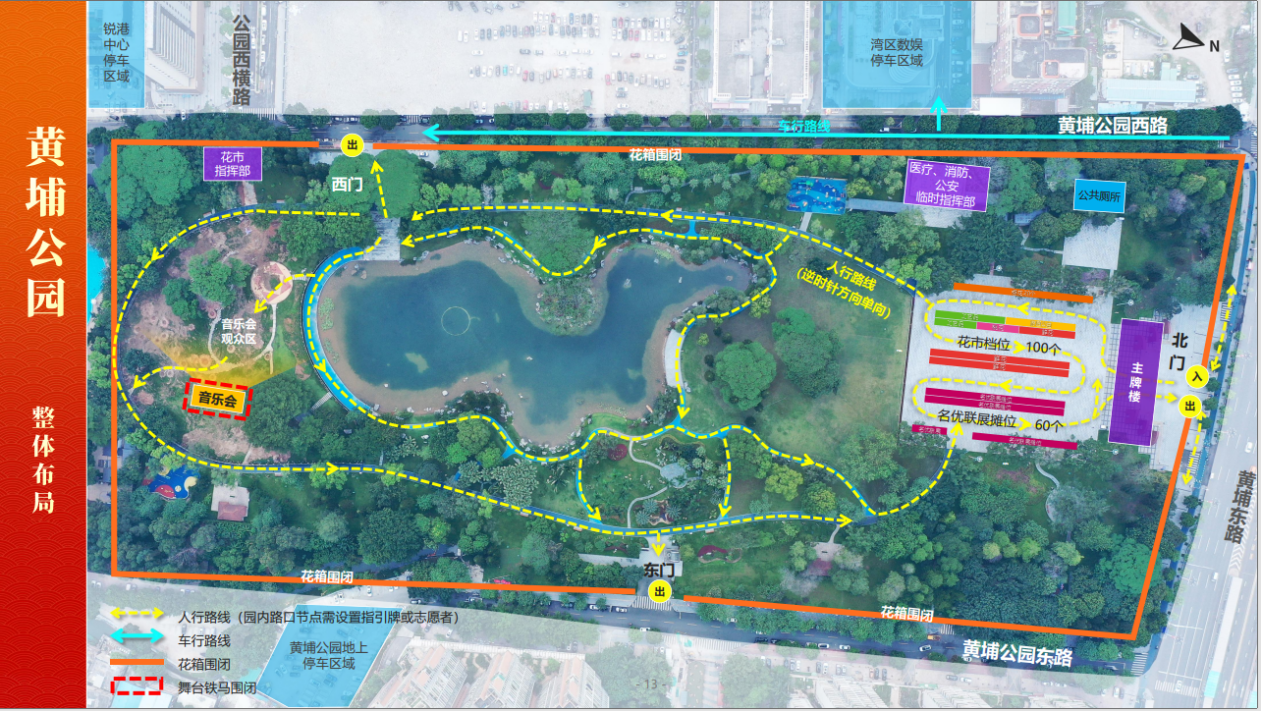 序号类型评分内容评分标准分值（分）1商务部分（35分）项目成员配备情况拟派项目组成员具“花市“相关项目经验，每提供一项得2.分，最高得2分。(须提供相关证明材料，不提供材料不得分。)271商务部分（35分）同类项目业绩投标人2019年以来实施同类项目，每实施一个得2分，最高得8分，没有不得分。（提供项目合同或中标通知书为准。）82技术部分（50分）对项目的理解与解读对项目有很深入的理解，很合理的解读得5分；对项目有比较深入的理解，合理的解读，得3分；对项目理解不够，解读不合理或其他情况，得0分。52技术部分（50分）总体思路和实施方案2024年黄埔迎春花市思路和方案完整、详细、表述清晰、科学合理、切实可行，得40分；思路和方案比较完整、详细、表述比较清晰、合理、可行，得30分；思路和方案基本完整、表述基本清晰、基本合理可行，得20分；其他或无响应，得0分。402技术部分（50分）项目整体响应对需求响应程度高、工作组织时间安排完善、合理可行，得5分；响应程度一般，工作组织时间安排比较合理，得3分；其他或无响应得0分。53价格部分（15分）价格价格分采用低价优先法计算，各有效投标人的评标价中，取最低价为评标基准价，其价格分为满分。其他投标人的价格分统一按照下列公式计算：投标报价价格评分=（评标基准价÷评标价）× 15分”154合计合计合计100